Treball de reforçPassa les següents longituds a la unitat indicada.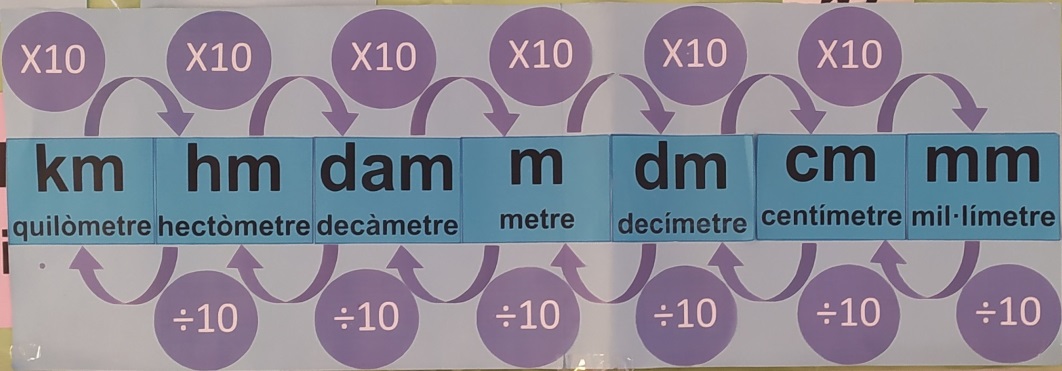 10 km. =		m.		e)  6,75 m. =			cm.34 m. =		cm.		f)   4 m. i 2 dm. =		cm.11 cm. =		mm.		g)   18 km. =			hm.2 dam. =		cm.		h)   1 km. =			mm.Mira les cartes següents. Amb elles hem construït aquest nombre de sis xifres.= 368.420Quin és el valor de la xifra 6 en aquest nombre? _________________________Quina xifra correspon a les centenes de mil? ____________________________I quin és el seu valor? _______________________________________________Quina xifra correspon a les unitats de mil? ______________________________Quin és el seu valor? _______________________________________________Fixa’t en l’exemple i digues quin és el valor de les xifres destacades en cada un d’aquests nombres.8.098  El 8 té valor de 8.00039.584  765.584  678.483 14.584 8.409 685 